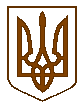 БУЧАНСЬКА     МІСЬКА      РАДА                                                                       КИЇВСЬКОЇ ОБЛАСТІ                                                 В И К О Н А В Ч И  Й         К О М І Т Е ТР  І  Ш  Е  Н  Н  Я«  30 » листопада_2016 року                                                               			№460Про погодження переліку робіт та встановлення тарифу на послуги з утримання будинку та прибудинкової території для мешканців багатоквартирного житлового будинку за адресою: м. Буча, вул. Ярослава Мудрого, 10/4,що надаються ТОВ «Управляюча компанія «Паркова Оселя»Розглянувши лист ТОВ «Управляюча компанія «Паркова Оселя» від 28.11.2016 р. № 67 щодо погодження тарифу на послуги з утримання будинку та прибудинкової території для мешканців багатоквартирного житлового будинку за адресою: м.Буча, вул. Ярослава Мудрого, 10/4, керуючись «Порядком формування тарифів на послуги з утримання будинків і споруд та прибудинкових територій», затвердженим   постановою Кабінету Міністрів України від 01.06.2011 року № 869 «Про забезпечення єдиного підходу до формування тарифів на житлово-комунальні послуги», Порядком визначення виконавця  житлово-комунальних послуг, Законом України «Про особливості здійснення права власності у багатоквартирному будинку», враховуючи розрахунок тарифу ТОВ «Управляюча компанія «Паркова Оселя» на послуги з утримання будинку та прибудинкової територіі,  відповідно до Закону України  «Про житлово-комунальні послуги», керуючись Законом України  «Про місцеве самоврядування в Україні», виконавчий комітет Бучанської міської ради  ВИРІШИВ :1. Погодити перелік робіт (додаток 1) та встановити тариф на послуги з утримання будинку та прибудинкової території для мешканців багатоквартирного житлового будинку за адресою: м. Буча, вул. Ярослава Мудрого, 10/4, що надаються ТОВ «Управляюча компанія «Паркова Оселя» згідно додатку 2. 2. Рекомендувати ТОВ «Управляюча компанія «Паркова Оселя»  проводити перерахунки за ненадані або надані не в повному обсязі послуги.3. Контроль за виконанням даного рішення покласти на  заступника міського голови за напрямком діяльності.Міський голова								А.П.ФедорукВ.о. керуючого справами							О.Ф.ПронькоПогоджено:Завідувач юридичним відділом						Т.О.ШаправськийЗавідувач відділом економіки						О.В.ЛукінаПодання:Завідувач відділом ЖКГ						            О.А. ДокайДодаток 1до рішення виконавчого комітету Бучанської міської ради № 460 від 30 листопада  2016 рокуСтруктура, періодичність та строки надання послуг з утримання будинків і споруд та прибудинкових територій, які надає ТОВ «Управляюча компанія «Паркова Оселя»Примітки: До складу послуг з утримання будинків і споруд та прибудинкових територій не включені витрати на інші додаткові послуги (послуги по збиранню, перевезенню, зберіганню з подальшою утилізацією небезпечних відходів, утримання служб конс'єржів, охорони,сервісне обслуговування домофону)Додаток 2до рішення виконавчого комітету Бучанської міської ради № 460                                                                              від 30 листопада  2016 року Складові тарифу на послуги з утримання будинку,споруд та прибудинкової територіїНазва суб’єкта господарювання – виконавця послуг з утримання будинків і споруд та прибудинкових територій: ТОВ «Управляюча компанія «Паркова Оселя»Адреса будинку: м.Буча, вул.Ярослава Мудрого, буд.10/4№ п/пСтруктура послугиНайменування робітПеріодичність надання
послуги1.Прибирання прибудинкової територіїПідмітання території, прибирання та транспортування сміття в установлене місцеЩоденно1.Прибирання прибудинкової територіїПрибирання сміття з газонів, транспортування сміття в установлене місцеЩоденно за відсутностісніг1.Прибирання прибудинкової територіїУтримання у справному і охайному стані урн, очищення їх від сміття. Транспортування сміття в установлене місцеЩоденно1.Прибирання прибудинкової територіїПромивання тротуарних урн зі шланга1 раз на місяць за відсутності морозу1.Прибирання прибудинкової територіїПідготовка до завантаження контейнерних сміттєзбірників зі сміттям, прибирання контейнерних майданчиків після від'їзду сміттєвозу і встановлення спорожнілих сміттєзбірників на місцяЩоденно1.Прибирання прибудинкової територіїПромивання за допомогою шлангу контейнерних сміттєзбірників для збору побутових відходів1 раз на тиждень за відсутності морозу1.Прибирання прибудинкової територіїПідмітання даху, прибирання та транспортування сміття в установлене місце2 рази на рік1.Прибирання прибудинкової територіїВологе підмітання підвальних приміщень2 рази на рік1.Прибирання прибудинкової територіїНагляд за збереженням всього зовнішнього обладнанняПостійно1.Прибирання прибудинкової територіїПрибирання опалого листя в осінній періодУ міру необхідності1.Прибирання прибудинкової територіїДогляд за зеленими насадженнями (обкопування дерев і чагарників, косіння трави на газонах, садіння нових насаджень, прополювання клумб)У міру необхідності1.Прибирання прибудинкової територіїПідготовка прибирального інструменту (заточування скребків, насаджування мітел і лопат, миття відер, очищення і змащування косилок тощо)У міру необхідності1.Прибирання прибудинкової територіїВологе протирання лавочок, інших елементів прибудинкових територійУ міру необхідності2.Прибирання сходових клітокВологе підмітання вестибюлей, сходових площадок і маршів перших 3-х поверхівЩоденно2.Прибирання сходових клітокВологе підмітання сходових площадок і маршів вище 3-го поверху 2 рази на тиждень2.Прибирання сходових клітокВологе прибирання зовнішнього входу до будинку, протирання поручнів перед входом в будинок2 рази на тиждень2.Прибирання сходових клітокВологе прибирання холів, коридорів, вхідних тамбурів, ліфтових холів, ліфтів та інших місць загального користування, до яких передбачений вільний доступ на 1-х поверхахЩоденно2.Прибирання сходових клітокВологе прибирання ліфтових холів та коридорів з 3-го поверху, миття сходових кліток з 3-го поверху2 рази на місяць2.Прибирання сходових клітокВологе протирання поштових скриньок, дошок оголошень, підвіконь, радіаторів, зовнішніх поверхонь електрощитів2 рази на місяць2.Прибирання сходових клітокВологепротираннявхідних дверей зісклопакетами на 1-х поверхах1 раз на тиждень2.Прибирання сходових клітокПрибирання ліфтових кабінЩоденно2.Прибирання сходових клітокВологе протирання стін та дверей ліфтівЩоденно2.Прибирання сходових клітокВологе протирання відливів вікон з зовнішньої сторони на 1-му поверсі1 раз на місяць2.Прибирання сходових клітокВологе протирання поручнів на сходових площадках2 рази в місяць2.Прибирання сходових клітокОбмітання пилу, павутиння зі стель	1 раз в квартал2.Прибирання сходових клітокМиття вікон на сходових площадках 	2 рази на рік3.Вивезення побутових відходівЗбирання, зберігання, перевезення, перероблення, утилізація, знешкодження та захоронення твердих побутових відходів за графіком, узгодженим з підрядною організацієюЗгідно графіка за Договором з підрядною організацією4.Технічне обслуговування ліфтів, систем диспетчеризаціїПовне технічне обслуговування ліфтів та ліфтового обладнання, підтримання у робочому стані систем ліфтівЗа Договором з підрядною організацією4.Технічне обслуговування ліфтів, систем диспетчеризаціїТехнічне обслуговування обладнання диспетчерської системиЗа Договором з підрядною організацією4.Технічне обслуговування ліфтів, систем диспетчеризаціїЧергування диспетчерів на пульті управлінняЦілодобово4.Технічне обслуговування ліфтів, систем диспетчеризаціїПриймання аварійних сигналів та заявок від споживачів та організація роботи з усунення несправностей і пошкодженьЦілодобово5.Енергопостачання для ліфтівЕнергопостачання ліфтівПостійно6.Технічне обслуговування внутрішньобудинкових систем холодного водопостачання, водовідведення, зливової каналізаціїПлановий обхід підвального приміщення та технічного поверху з метою контролю та виявлення несправностей1 раз на тиждень6.Технічне обслуговування внутрішньобудинкових систем холодного водопостачання, водовідведення, зливової каналізаціїРегулювання та гідравлічне випробовування систем холодного водопостачання та каналізації У міру необхідності6.Технічне обслуговування внутрішньобудинкових систем холодного водопостачання, водовідведення, зливової каналізаціїЗаміна прокладок у водопровідних кранах та поновлення сальникових ущільнень,  ущільнення згонів та стиків труб, усунення засмічень мереж, прочищення сифонів, лежаків, закріплення приладів і трубопроводів, перевірка та усунення несправностей каналізаційних витяжок, утеплення зовнішніх водозабірних кранів та колонок та виконання інших передбачених процедур з технічного обслуговуванняЗа Договором з підрядноюорганізацією6.Технічне обслуговування внутрішньобудинкових систем холодного водопостачання, водовідведення, зливової каналізаціїАварійне обслуговування інженерних мереж і систем будинкуЦілодобово6.Технічне обслуговування внутрішньобудинкових систем холодного водопостачання, водовідведення, зливової каналізаціїПідготовка системи зливових водостоків до сезонної експлуатаціїЗа Договором з підрядною організацією6.Технічне обслуговування внутрішньобудинкових систем холодного водопостачання, водовідведення, зливової каналізаціїЗакріплення водостічних труб, колін, воронок, прочищення зливових водостоків відсміття, усунення нещільностей водостічних трубУ міру необхідності7.ДератизаціяПроведення комплексу протиепідеміологічних заходів в підвальних приміщеннях будинку2 рази на рікЗа Договором з підрядноюорганізацією8.ДезінсекціяПроведення комплексу протиепідеміологічних заходівв підвальних приміщеннях будинку2 рази на рікЗа Договором з підрядною організацією9.Обслуговуваннядимових і вентиляційних каналівПеревірка наявності тяги в димових і вентиляційних каналах1 раз на рік9.Обслуговуваннядимових і вентиляційних каналівПрочищення засмічень вентиляційних каналів, заміна решіток, заміна ковпаків, зонтів і дефлекторів на димових і вентиляційних трубахУ міру необхідностіЗа Договором з підрядною організацією10.Технічне обслуговування та поточний ремонт мереж електро-постачання та електрообладнання, систем протипожежної автоматики та димовидалення, інших внутрішньо- будинкових інженерних мереж Технічне обслуговування та ремонт обладнанн системи автоматичної сигналізації про пожежу, системи сповіщення про пожежу, системи автоматичного газового пожежогасіння та системи протидимного захисту при пожежіЗа Договором з підрядною організацією10.Технічне обслуговування та поточний ремонт мереж електро-постачання та електрообладнання, систем протипожежної автоматики та димовидалення, інших внутрішньо- будинкових інженерних мереж Технічні огляди системи електропостачання житлового будинку: ліній електромереж, силових установок, пускових та вимірювальних приладів, автоматичних вимикачів електроосвітлення, заземлень, групових розподілювальних та запобіжних щитів, перехідних коробок і установчої арматури, вимірювання опору ізоляції2 рази на рікЗа Договором з підрядною організацією10.Технічне обслуговування та поточний ремонт мереж електро-постачання та електрообладнання, систем протипожежної автоматики та димовидалення, інших внутрішньо- будинкових інженерних мереж Дрібний ремонт електропроводки (крім квартирної)За необхідності10.Технічне обслуговування та поточний ремонт мереж електро-постачання та електрообладнання, систем протипожежної автоматики та димовидалення, інших внутрішньо- будинкових інженерних мереж Ліквідація аварій з пошуками місць пошкоджень у мережах електроосвітленняЗа необхідності10.Технічне обслуговування та поточний ремонт мереж електро-постачання та електрообладнання, систем протипожежної автоматики та димовидалення, інших внутрішньо- будинкових інженерних мереж Заміна перегорілих електроламп у місцях загального користування (сходові клітки, коридори тощо)За необхідності10.Технічне обслуговування та поточний ремонт мереж електро-постачання та електрообладнання, систем протипожежної автоматики та димовидалення, інших внутрішньо- будинкових інженерних мереж Дрібний ремонт і заміна групових розподілювальних та запобіжних щитів і перехідних коробок з частковою заміноюЗа необхідності10.Технічне обслуговування та поточний ремонт мереж електро-постачання та електрообладнання, систем протипожежної автоматики та димовидалення, інших внутрішньо- будинкових інженерних мереж Заміназапобіжників, автоматичнихвимикачів, пакетнихперемикачівввідно-розподільнихпристроїв, ключів і кнопок керуванняЗа необхідності10.Технічне обслуговування та поточний ремонт мереж електро-постачання та електрообладнання, систем протипожежної автоматики та димовидалення, інших внутрішньо- будинкових інженерних мереж Перевірка цілісності ізоляторів1 раз на місяць11.Поточний ремонт конструктивних елементів, внутрішньобудинкових систем водопостачання, водовідведення та зливової каналізації, технічних пристроїв будинку та елементів зовнішнього благоустроюПроведення загальних, непередбачених та профілактичних оглядів2 рази на місяць11.Поточний ремонт конструктивних елементів, внутрішньобудинкових систем водопостачання, водовідведення та зливової каналізації, технічних пристроїв будинку та елементів зовнішнього благоустроюТехнічне обслуговування фундаментів, підвальних приміщень, стін, фасадів будівель, перегородок, перекриттів та підлоги, даху та покрівлі, сходів та балконів, прорізів.За необхідності11.Поточний ремонт конструктивних елементів, внутрішньобудинкових систем водопостачання, водовідведення та зливової каналізації, технічних пристроїв будинку та елементів зовнішнього благоустроюУстановлення та знімання пружин на дверях, регулювання доводжувачів руху дверей, укріплення віконних рам та дверей, наличників, відливів, усунення щілин і протягів у конструкціях  заскленнябудинку, заміна битих склопакетів, ламаної фурнітури, укріплення перил та поручнівЗа необхідності11.Поточний ремонт конструктивних елементів, внутрішньобудинкових систем водопостачання, водовідведення та зливової каналізації, технічних пристроїв будинку та елементів зовнішнього благоустроюВідновлення оздоблення стін та підлогив середині будинку і вхідних групп плиткою, штукатурні і малярні роботиЗа необхідності11.Поточний ремонт конструктивних елементів, внутрішньобудинкових систем водопостачання, водовідведення та зливової каналізації, технічних пристроїв будинку та елементів зовнішнього благоустроюРемонт покрівлі, установка латок на пошкоджені місця, заміна окремих частин водостічних труб, ремонт зливових воронок та фанових труб, укріплення і заміна ковпаків на димових та вентиляційних трубахЗа необхідності11.Поточний ремонт конструктивних елементів, внутрішньобудинкових систем водопостачання, водовідведення та зливової каналізації, технічних пристроїв будинку та елементів зовнішнього благоустроюОгляд та поточний ремонт тротуарного покриття, покриття дитячого майданчика, дрібний ремонт елементів конструкцій на дитячому та спортивному майданчиках, ремонт обрамлення клумб і газонів, заміна або ремонт попереджувальних знаків і відновлення розмітки на прибудинковій територіїЗа необхідності12.Поливання дворів, клумб і газонівКонсервування та розконсервування поливальної системи1 раз на рікЗа Договором з підрядною організацією12.Поливання дворів, клумб і газонівМиття струменем із шланга асфальтового покриття тротуарів, дворів, які входять в площу прибирання двірника, а також майданчиків під баками для збору побутового сміття Щоденно за графіком у весняно-літнійперіод12.Поливання дворів, клумб і газонівПоливання зелених насаджень за допомогою поливального шланга (або лійками) У літній період щоденно, якщо суха та тепла погода   13.Прибирання і вивезення снігу, посипання призначеної для проходу та проїзду частини прибудинкової території протиожеледними сумішамиПрибиранняснігу, якийщойновипав, товщиною шару до 2 см і згрібанняйого до купи або у валиНа тротуарах - з початком снігопаду, у дворах - у той же день   13.Прибирання і вивезення снігу, посипання призначеної для проходу та проїзду частини прибудинкової території протиожеледними сумішамиОчищення території від ущільненого снігу і полою під скребок. Згрібання снігу до валу або купиПісля прибирання основної маси снігу   13.Прибирання і вивезення снігу, посипання призначеної для проходу та проїзду частини прибудинкової території протиожеледними сумішамиПосипання піском тротуарів, пішохідних та під'їздних доріжок, зовнішніх сходів і площадок до нихУ зимовий період за наявності ожеледиці   13.Прибирання і вивезення снігу, посипання призначеної для проходу та проїзду частини прибудинкової території протиожеледними сумішамиВстановлення огорож у місцях, які небезпечні для пішоходів, на час скидання снігу з дахів, при утворенні великих льодових бурульок на звісах покрівель та при простукуванні відшарованої і нетривкої штукатурки на фасадах будинків У міру необхідності   14.Експлуатація номерних знаків на будинкахПротирання номерних знаківЩоквартально   14.Експлуатація номерних знаків на будинкахЗаміна номерних знаківВ міру необхідності   15.Освітлення місць загального користування і підвальних приміщень та підкачування водиЕнергопостачанняПостійно   15.Освітлення місць загального користування і підвальних приміщень та підкачування водиПідкачування водиЗа необхідності   15.Освітлення місць загального користування і підвальних приміщень та підкачування водиОблік спожитої електроенергії1 раз на місяць   15.Освітлення місць загального користування і підвальних приміщень та підкачування водиРегламентні роботи (обхід, огляд, перевірка роботи та технічного стану електромереж, силових установок, автоматичних вимикачів електроосвітлення та засобів підкачування води)Щомісячно та в міру необхідності№ п/пНайменування послугиВартість, грн./м21Прибирання прибудинкової території 0,62042Прибирання сходових кліток 0,61873Вивезення побутових відходів (збирання, зберігання, перевезення, перероблення, утилізація)0,66674Прибирання підвалу, технічних поверхів та покрівлі0,00005Технічне обслуговування ліфтів0,50616Обслуговування систем диспетчеризації0,00007Технічне обслуговування внутрішньобудинкових систем холодного водопостачання, водовідведення, зливової каналізації0,38318Дератизація0,01029Дезінсекція0,010210Обслуговування димових та вентиляційних каналів0,205511Технічне обслуговування та поточний ремонт мереж електропостачання та електрообладнання, систем протипожежної автоматики та димовидалення, а також інших внутрішньобудинкових інженерних систем0,425712Поточний ремонт конструктивних елементів, внутрішньобудинкових систем холодного водопостачання, водовідведення та зливової каналізації і технічних пристроїв будинків та елементів зовнішнього упорядження0,141913Поливання дворів, клумб і газонів0,070914Прибирання і вивезення снігу, посипання призначеної для проходу та проїзду частини прибудинкової території протиожеледними сумішами (зимове прибирання)0,097615Експлуатація номерних знаків0,001916Освітлення місць загального користування і підвальних приміщень та підкачування води0,442717Енергопостачання для ліфтів0,246718Всього витрат на 1 м2 для квартир  вище 1 поверху4,448319Всього витрат на 1 м2 для квартир  1 поверху3,695520Прибуток (Рентабельність 4%) для квартир  вище 1 поверху0,222421Прибуток (Рентабельність 4%) для квартир  1 поверху0,184822Тариф 1 м2 на утримання будинків і споруд та прибудинкових територій для квартир  вище 1 поверху4,67Тариф 1 м2 на утримання будинків і споруд та прибудинкових територій для квартир  1 поверху3,88